ГБОУ СОШ № 277 Кировского района Санкт-Петербурга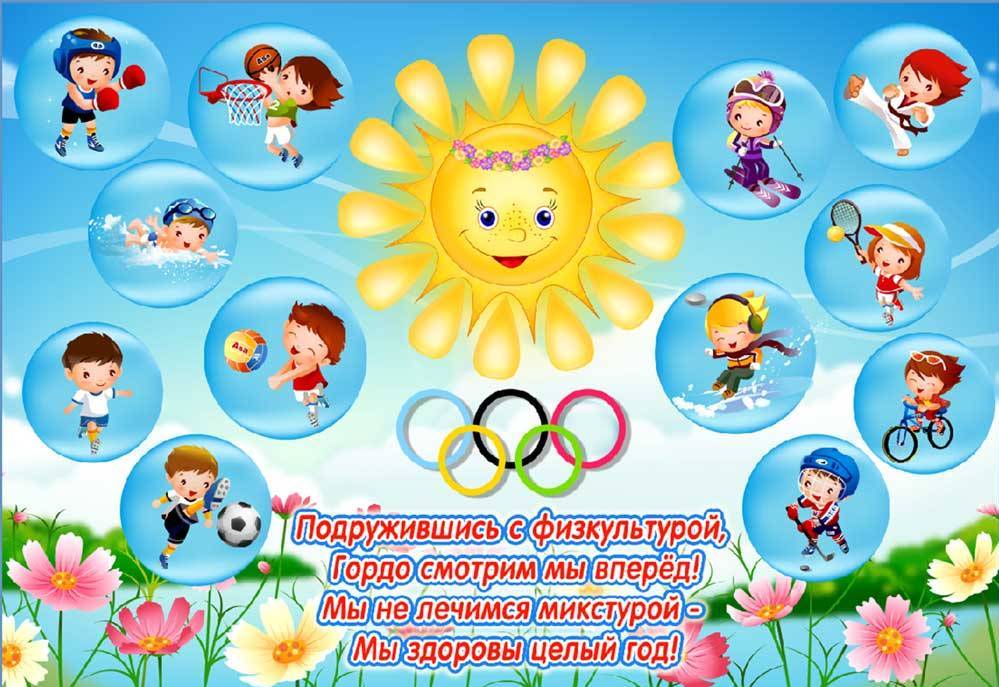 Ура! Свершилось!     Большой спортивный зал открывается после ремонта!        План дня 20 октября (пятница) ВремяМероприятие Место проведенияУчастники08.50- 08.55Торжественное открытие спортивного зала1 этаж, вестибюль начальной школы перед входом в спортзалВсе желающие09.00- 09.45 Игра по волейболу между сборными командами классовБольшой спортзал10-а, 9-б классы09.55-10.15Спортивная эстафета«Ловкие, смелые, умелые»Большой спортзал2-а класс10-20- 10.40 Игра по волейболу Большой спортзал8-б класс11.00-11.45Игра по волейболу между сборными командами классовБольшой спортзал10-а, 11-а классы12.05-12.50Спортивная эстафета«На старте к олимпийским рекордам»Большой спортзал1-а, 1-б классы(9-б класс - судьи и арбитры)15.45 Показательные занятия секции «Футбол»Большой спортзалфутболисты 3, 4 классов16.45Показательные занятия секции «Футбол»Большой спортзалфутболисты 1, 2 классов